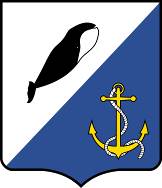 АДМИНИСТРАЦИЯ ПРОВИДЕНСКОГО ГОРОДСКОГО ОКРУГАПОСТАНОВЛЕНИЕРуководствуясь ст. 24, ст. 25 Градостроительного кодекса Российской Федерации от 29 декабря 2004 г. № 190-ФЗ, Федеральным законом от 06.10.. № 131-ФЗ «Об общих принципах организации местного самоуправления в Российской Федерации», администрация Провиденского городского округаПОСТАНОВЛЯЕТ:Обнародовать настоящее постановление и проект «Генерального плана Провиденского городского округа» на официальном сайте администрации Провиденского городского округа (www.provadm.ru).Предложения и замечания по проекту «Генерального плана Провиденского городского округа» принимаются до 28 апреля 2020 года по адресу: 689251, Провиденский городской округ, пгт. Провидения, ул. Набережная Дежнева д. 8А, администрация Провиденского городского округа.Назначить проведение публичных слушаний по проекту «Генерального плана Провиденского городского округа».Назначить дату публичных слушаний по проекту «Генерального плана Провиденского городского округа» на 28 апреля 2020 года в 17:30, в зале заседаний, здания администрации Провиденского городского округа по адресу: п. Провидения, ул. Набережная Дежнева д. 8А. Настоящее постановление вступает в силу с момента обнародования.Контроль за исполнением настоящего постановления возложить на Управление промышленной политики, сельского хозяйства, продовольствия и торговли администрации Провиденского городского округа (В. В. Парамонов).Разослано: дело, ОПУ, УППСХПиТ, ГП ЧАО «Чукоткоммунхоз», НП «Берингия»от 03 марта 2020 г.№ 44п. ПровиденияОб обнародовании в целях проведения публичных слушаний, проекта «Генерального плана  Провиденского городского округа»Глава администрацииС. А. ШестопаловПодготовлено:К. Б. КарамелевСогласовано:В. В. ПарамоновД. В. РекунЕ. А. Красикова